ANALYSE EXPLORATOIRE PRIMAIRE DU FICHIER ELECTORAL DES ELECTIONS LEGISLATIVES DE 2013Le fichier électoral repose sur le principe démocratique consacré par la Constitution. C’est à travers le vote des personnes inscrites dans le fichier électoral, que le peuple  exprime sa souveraineté en choisissant librement ses gouvernants. En raison de cet enjeu politique majeur, le fichier électoral doit disposer d’une  caractéristique essentielle : la fiabilité L’établissement d’une liste électorale fiable constitue un des facteurs indispensables pour l’organisation des élections transparentes, démocratiques et apaisées. Pour réaliser cet objectif, il faut la mise en place d’un organe indépendant, crédible et débarrassé des accointances politiques.  Actuellement la  confection des listes électorales justes et fiables est une pomme de discorde le pouvoir et l’opposition togolaise car les élections au Togo ont toujours été caractérisées essentiellement par la fraude au fichier électoral. Le fichier électoral étant le  socle de toutes élections démocratiques, il est hautement important que  le fichier devant servir aux élections devra être considéré par toute la classe politique comme étant raisonnablement fiable. Le fichier électoral de 2007, malgré ses faiblesses avait été accepté de façon consensuelle par la classe politique togolaise. Mais depuis lors, malgré des demandes incessantes de l’opposition d’un l’audit du fichier électoral, les autorités togolaises ont toujours fait la sourde oreille. Maintes fois demandé,  la CENI a finalement accepté en janvier 2015 de respecter le code électoral en adressant à l’ANC  le fichier électoral des législatives de 2013 en format PDF. Le format PDF n’est pas adapté pour une analyse approfondie du fichier électoral. Une analyse exhaustive du fichier requiert des logiciels adaptés et du temps.Il a été néanmoins décidé de procéder à une analyse du fichier électoral  disponible en vue d’évaluer sa fiabilité et sa sincérité. Pour les besoins de l’analyse, le fichier PDF a été converti en fichiers Excel et fichiers Image. En effet sur un fichier Excel, la dimension des photos d’identité n’étant pas prise en compte, raison la conversion en fichiers Image a été nécessaire. Au total  les7443 fichiers PDF mis à disposition correspondent à 7443 fichiers Excel. Ce qui constitue une tache fastidieuse.  D’autre part,  une autre conversion du fichier PDF en fichier  structuré texte à plat (XML) a permis de créer  deux (2) tables importantes:Celle qui structure et collecte les informations sur les bureaux de vote, en sachant que chaque fichier PDF correspond à l’affichage fait dans un bureau de vote lors des législatives de 2013  Celle qui structure et collecte les informations de chacun des électeurs se trouvant sur les listes électorales.  Résultats bruts :Les tableaux précités ont permis de dénombrer :  7443 bureaux de votes  3.043.998 électeurs en se basant sur un décompte des numéros de cartes d’électeurs répartis comme suit dans nos régionsMARITIME : 	1.370.844PLATEAUX : 	646.104CENTRALE : 	296.325KARA : 	390.339SAVANES : 	340.386Ce chiffre est légèrement différent du nombre des inscrits  (3 044 332) pour les législatives de 2013. Le différentiel de 334 inscrits est considéré comme marginal.14877 numéros de carte d’électeur sont détenus chacun par au moins deux personnes. 1657 portent exactement la même identité avec au moins un autre inscrit et parfois de sexe différent. Le numéro qui est identifie un électeur doit être strictement unique. Le fait que plusieurs personnes puissent avoir le même numéro de carte d’électeur est une aberration et doit être la première préoccupation des organes en charge de la gestion des élections. Le non respect de cette exigence remet en cause complètement la fiabilité du  fichier électoral.  L’analyse a révélé l’existence dans le fichier électoral de 2013, l’existence de 29.774 cartes d’électeurs douteux dans la mesure où plusieurs  électeurs titulaires sont porteurs de numéros identiques. Si au sein de la CENI, la structure en charge de la gestion du fichier électoral n’est pas capable de constater ces irrégularités fragrantes, soit elle est incompétente, soit elle est complice d’une opération visant à favoriser une fraude au fichier électoral.En conclusion, l’analyse exploratoire du fichier électoral qui a été transmis à l’ANC,  a permis de constater que ce fichier contient : Des doublons sur nomsDes doublons sur numéros de cartesDes usurpations d’identitéLe tableau 1 ci-dessus montre que le phénomène est nationalTableau 1. Nombre de numéros de cartes d’électeurs en doubles dans quelques préfecturesEPP_DES_ETOILES est un cas typique. Dans ce CRV, il y a toujours eu des problèmes lors des recensements électoraux dans le passé. Pour conclure la présentation, nous allons montrer :la liste des 100 premiers cas de numéros en doubles à EPP_DES_ETOILES ;les photos de 12 cartes qui ont les numéros de cartes d’électeurs en double à EPP_DES_ETOILES ;quelques cas de numéros qui se retrouvent 6 fois dans le fichier avec des électeurs différents ;quelques photos d’usurpation d’identités.EPP_DES_ETOILES (100 PREMIERS DOUBLONS SUR 1173 CAS)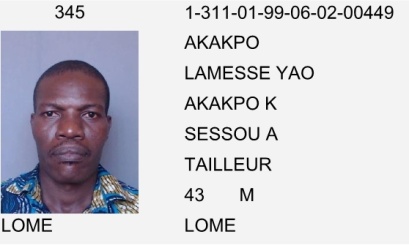 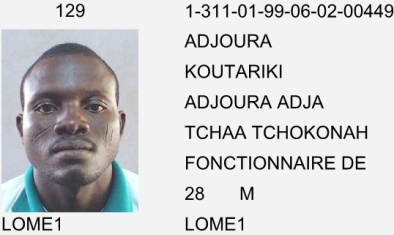 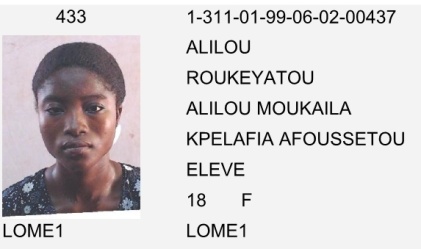 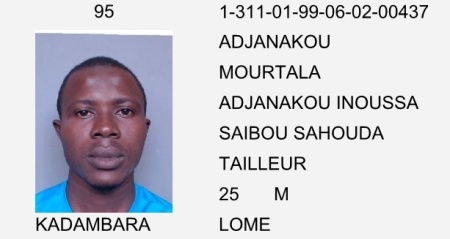 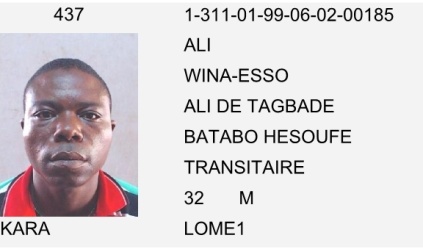 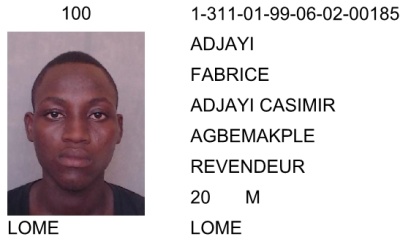 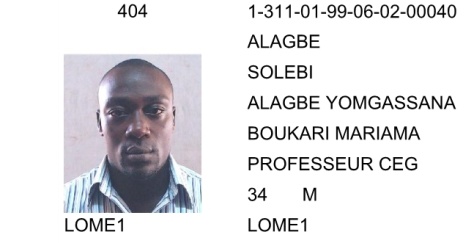 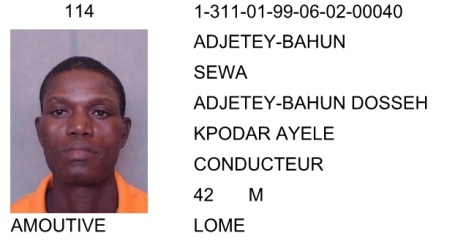 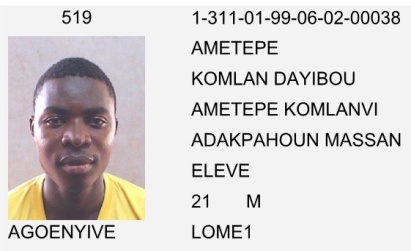 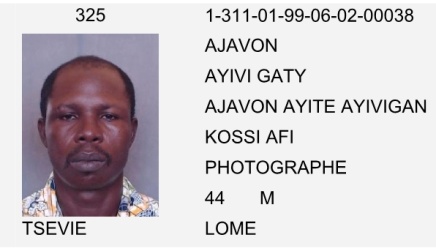 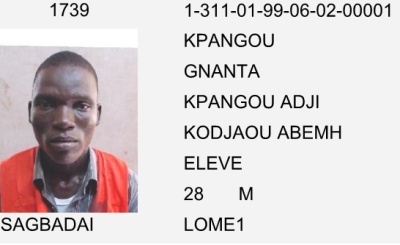 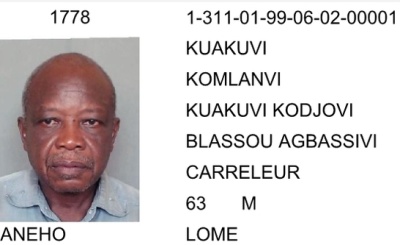 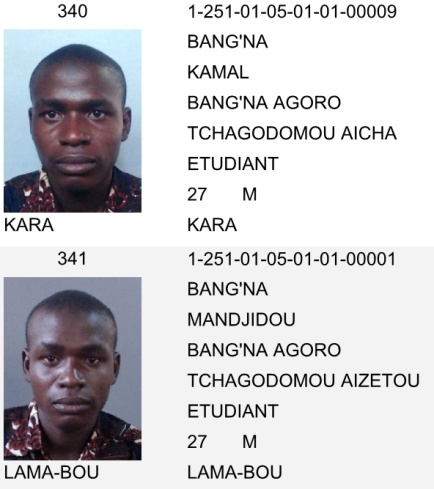 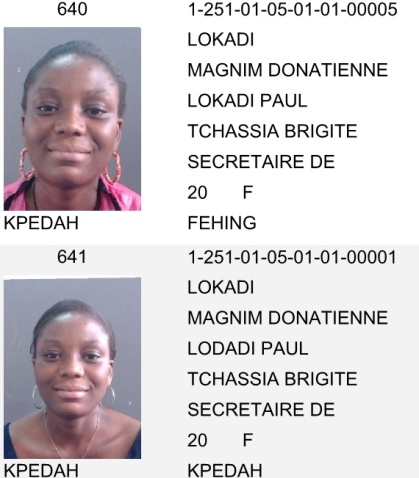 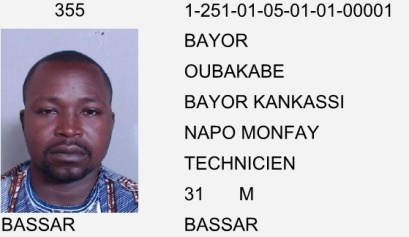 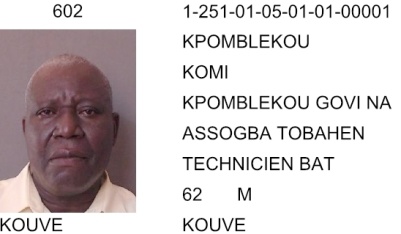 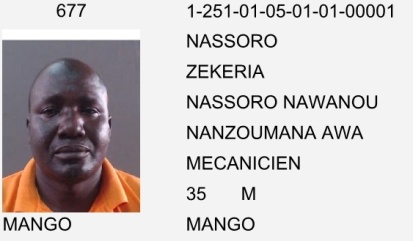 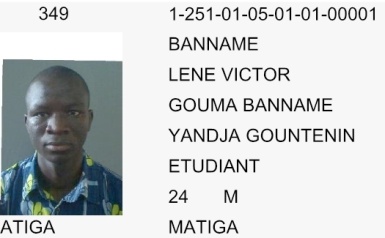 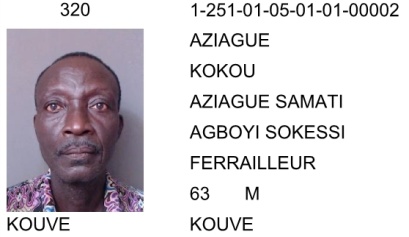 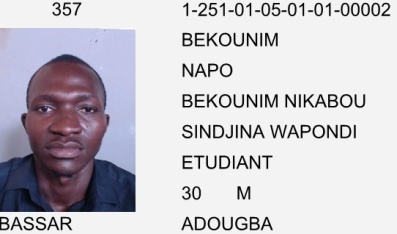 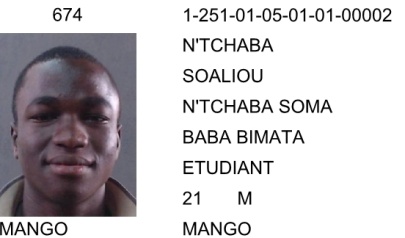 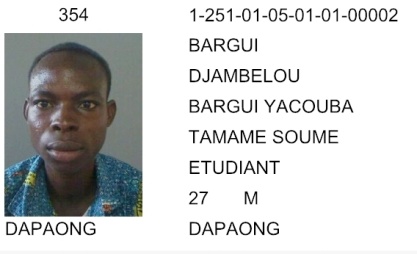 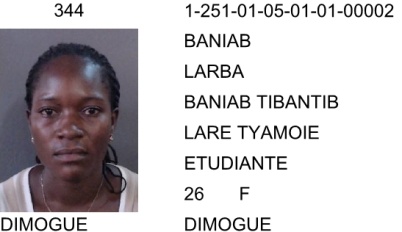 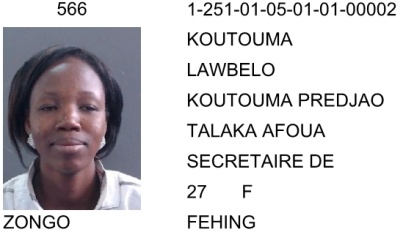 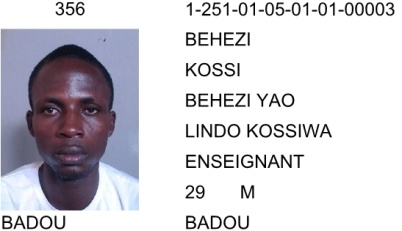 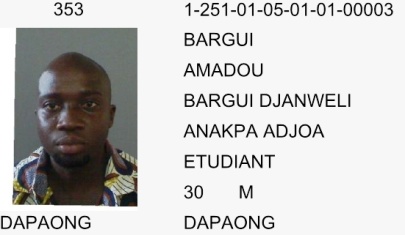 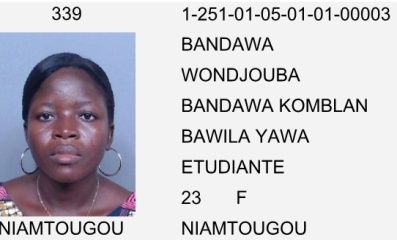 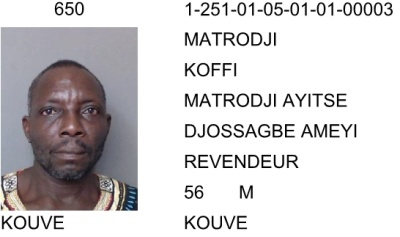 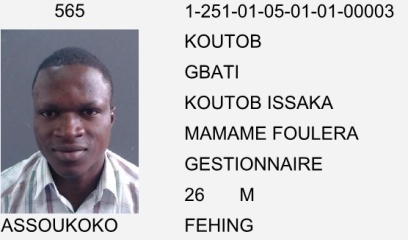 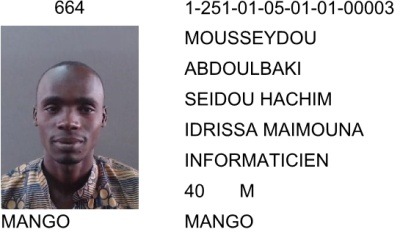 PréfectureCantonCRVDoublonsInscrits 2013LOME_COMMUNE_1COMMUNE_1EPP_DES_ETOILES1.1732627TCHAOUDJOKOMAHEPP_DIDAOURE1.1004.603OGOUDATCHAEPP_DATCHA9051768LOME_COMMUNE_2COMMUNE_2LYCEE_HEDZRANAWE8259963HAHODALIAEPP_AMAKPAPE6251030GOLFEAGOE_NYIVEEPP__SOGBOSSITO___LYCEE_SOGBOSSITO4737318ZIOTSEVIEEPP_BOLOUMODJI4064.055KPENDJALPOGNOEPP_POGNO2781354LOME_COMMUNE_3COMMUNE_3ECOLE_NATIONALE_DE_GENDARMERIE2363.672DANKPENNAMONEPP_NAWALO221485WAWABADOUCEG_BADOU_VILLE2161397VOVO_KOUTIMEEPC_MAMISSI2151.313BAS_MONOAFAGNAGANMC_AFAGNAGAN1821358KLOTOAGOME_TOMEGBECCF_AGOME_TOMEGBE106711TotalTotalTotal6.95941.654Pourcentage16,7%Numéro carte électeurNomPrénomPèreMèreMèreProfessionAge1-311-01-99-06-02-00001KPANGOUGNANTAKPANGOU ADJIKODJAOU ABEMHKODJAOU ABEMHELEVE281-311-01-99-06-02-00001KUAKUVIKOMLANVIKUAKUVI KODJOVIBLASSOU AGBASSIVIBLASSOU AGBASSIVICARRELEUR631-311-01-99-06-02-00002DANONKOFFIDANON KPOKE GBENOUAGBIDINOUKOU BAYIAGBIDINOUKOU BAYIREVENDEUR551-311-01-99-06-02-00002KARIMBABATUNDE JOHNKARIM ANJORIN TAIROUAFANDITE AFIAVIAFANDITE AFIAVIETUDIANT201-311-01-99-06-02-00003GABAKOSSIGABA AFANDINAASSIAMATE WOHAMELEASSIAMATE WOHAMELEENSEIGNANT511-311-01-99-06-02-00003LOGANSEGLANLOGAN HOMO ADOGLOALOMEGOU TEGUEALOMEGOU TEGUERETRAITE631-311-01-99-06-02-00004DOHADZOA JOSEPHINEDOH YAWO BENOITAKUNTA PAULINEAKUNTA PAULINEREVENDEUSE571-311-01-99-06-02-00004ZAKARIABDOU-RAMANEZAKARI MASHUDTORDJIE AMINATORDJIE AMINAELEVE201-311-01-99-06-02-00005AMEGNIGANAGBEWOGBLONKAMEGNIGAN KOKOU AAYEBOUA FOLI AAYEBOUA FOLI ATHANATOPRACTEUR451-311-01-99-06-02-00005BIZEANIEYANABIZIANIA BARCOLAKONDOH MAZALOKONDOH MAZALOCHAUFFEUR341-311-01-99-06-02-00006DOSSOUEVADODOSSOU AKUETEHOUDJI AKPEHOUDJI AKPEREVENDEUR471-311-01-99-06-02-00006PARAIZOADECHINA AKOUETEPARAIZO AKOUETEJOHNSON AYABAJOHNSON AYABAPEINTRE571-311-01-99-06-02-00007AKPALALOU KOMIAKPA YAOTUEKPE ADJOVITUEKPE ADJOVIPILOTE541-311-01-99-06-02-00007PRANGEKODJOVIPRANGE JOHNBROOMHM HELENEBROOMHM HELENECHAUFFEUR561-311-01-99-06-02-00008BIENFOALIBOLDJABIENFOALI KOMBATEBONTCHEL KONDOUGUEBONTCHEL KONDOUGUEINSPECTEUR DE571-311-01-99-06-02-00008KUWADAKWADROKUWADA DJITSOAGBENU AYAWAAGBENU AYAWAOPERATEUR DE SAISIE571-311-01-99-06-02-00009OCLOOAYELE BRIGITTAOCLOO PRIMUSAGBLEGOE CONFORT DAGBLEGOE CONFORT DCOUTURIERE471-311-01-99-06-02-00009WALLACELOSSA KOMIVIWALLACE EFOEAMES AKOUAVIAMES AKOUAVIRETRAITE661-311-01-99-06-02-00010AGBOANOUMESSANAGBOANOU ATTISSOVIEKLOU AMASSANEKLOU AMASSANAGENT COMMERCIAL561-311-01-99-06-02-00010TIBABITAMADJATIBABI KODJAKOFFI NIHANKOFFI NIHANPROFESSEUR391-311-01-99-06-02-00011ADJIVONSEMEFAADJIVON AMOUZOUVIAYIVON GBEHEAYIVON GBEHEREVENDEUSE751-311-01-99-06-02-00011MEDOWOKPOKOSSIVI MESSANHMEDOWOKPO KOFFITOULASSI AGBASSITOULASSI AGBASSIMECANICIEN231-311-01-99-06-02-00012AMOUZOUFOLLY KOKOU SCATOLINIAMOUZOU KOFFI ANANIZEKPA KOSSIWAZEKPA KOSSIWAELEVE201-311-01-99-06-02-00012BEDELDELA ELOMBEDEL YAOADJIVON SEMEFAADJIVON SEMEFAMENAGERE581-311-01-99-06-02-00013AGBOKOFFI MLANTOVIAGBO ABLAMALADE AFIDEWOLIALADE AFIDEWOLIPROFESSEUR CEG411-311-01-99-06-02-00013TOYIKODJO SOWADATOYI SALIFOUYAO KOSSIWAYAO KOSSIWACONTREMAITRE541-311-01-99-06-02-00014FOLY AKPOTOMEKANLEYFOLY AKPOTOMEDOTSE A AMELEYDOTSE A AMELEYMENAGERE431-311-01-99-06-02-00014TOMEGAHKINHO KOSSITOMEGAH KOSSIVI BAMEGEE ESSIVIAMEGEE ESSIVICUISINIER461-311-01-99-06-02-00015BOSSMANJOYCE ABLABOSSMAN GILBERTLAWSON NADOULAWSON NADOUELEVE201-311-01-99-06-02-00015DOUTILABENANDAMEDOUTI NAGBANDJOKOMBATE LAMOUTEKOMBATE LAMOUTEETUDIANTE281-311-01-99-06-02-00016ATANDJIAKOSSUAATANDJI KOMLOMVIBOSSMAN EFOABOSSMAN EFOAELEVE221-311-01-99-06-02-00016BOUTOULUIKOSSI SAMABOUTOULUIDAO NGABIDJEODAO NGABIDJEOEMPLOYE DE BUREAU511-311-01-99-06-02-00017GADJETOUAYAOVI JEANINEGADJETOU KOFFI BLAISEZEKPA APOLE VIRGINIEZEKPA APOLE VIRGINIEREVENDEUSE391-311-01-99-06-02-00017JONDOHKUDJO AMESSUWOJONDOH DOVIKOTOR ATSOUPIKOTOR ATSOUPIAGENT COMMERCIAL301-311-01-99-06-02-00018EDORHMESSANVIEDORH DEVIDORKENOO ADJOAVIDORKENOO ADJOAVICONSEILLER711-311-01-99-06-02-00018SOMOROUFAHOUSISOMOROU MAMANABOUROUTIBA ADJOUANABOUROUTIBA ADJOUATAILLEUR301-311-01-99-06-02-00019AFFOFOLLY JULIENAFFO AYIWILSON AGNELEWILSON AGNELECONDUCTEUR291-311-01-99-06-02-00019ALLOSSEJUNIORALLOSSE LOKOSSOULAFONEKOU ATSOUPILAFONEKOU ATSOUPIELEVE201-311-01-99-06-02-00020DAKEAKOSSIWADAKE KOFFIAGBEME AMIAGBEME AMIMENAGERE261-311-01-99-06-02-00020EKLOUCOURAGE FABRICEEKLOU ATSOUDOVI GLADICEDOVI GLADICEELEVE191-311-01-99-06-02-00021EKLU AZIADOMEKOMLAVI HOLALOLOEKLU AZIADOME YAWOATSU CELERAATSU CELERACHAUFFEUR361-311-01-99-06-02-00021KPEGOUNIZAMARIKPEGOUNI ESSOWAVANAAGODOMOU AMIZETOUAGODOMOU AMIZETOUGERANT ETS341-311-01-99-06-02-00022MAKEWONABAYAWOE EMMANUELMAKEWONA MTYEEMBADOMBHEM YAWABADOMBHEM YAWASOUDEUR291-311-01-99-06-02-00022MENSAH NYAGAAMATE BIOVAMENSAH NYAGA AYIKOMLA KOKO KOKOEVIKOMLA KOKO KOKOEVIHORLOGER261-311-01-99-06-02-00023GABA DOVIGEORGETTE KOKOEGABA DOVI SEBASTIENNYONATOR MANANYONATOR MANASAGE FEMME751-311-01-99-06-02-00023KENYEKUKOFFI MENSAKENYEKU AYITEBUAFO KUKUASIBUAFO KUKUASIMECANICIEN541-311-01-99-06-02-00024AMENOUMEGBLEKOFFIAMENOUMEGBLE KLOKPASEMEGLO LOFONDESEMEGLO LOFONDEPOSEUR REVETEMENT591-311-01-99-06-02-00024ANYIDOHOSPERA HILDA ESSINAMANYIDOHO CHRISTOPHEGABA DOVI GEORGETTEGABA DOVI GEORGETTECOIFFEUSE451-311-01-99-06-02-00025AMESSEH HODOGBEKOFFFIVIAMESSEH HODOGBEAMEGATSE KOMEDZA AAMEGATSE KOMEDZA APROFESSEUR351-311-01-99-06-02-00025DIMADOADJO MADJEDIMADO AFATCHAODORKENOU ESSADORKENOU ESSAETUDIANTE241-311-01-99-06-02-00026GBOGLANAYAWAGBOGLAN TAEWONESOTOME ADJOSOTOME ADJOELEVE231-311-01-99-06-02-00026VODOUHEKOMLAN RICHARDVODOUHE COSSI AKOUGBLENOU AKOSSIWAKOUGBLENOU AKOSSIWAETUDIANT201-311-01-99-06-02-00027CUDJOE EGAKOSSI MARTIALCUDJOE EGA KOFFISALIFOU AMINASALIFOU AMINATAPISSIER221-311-01-99-06-02-00027LAWSONDOSSEH DOVOH LLAWSON GUSTAVESOTOWOKIN KOKONOUSOTOWOKIN KOKONOURETRAITE661-311-01-99-06-02-00028KOWOVI SANVEEKOMLANKOWOVI SANVEEADJETE BAHOUNADJETE BAHOUNGARDIEN431-311-01-99-06-02-00028TEKOFOLIVI MAWUENA NTEKO KANKOUE-AHOAMEKOUDJI AYABAAMEKOUDJI AYABADIRECTEUR STE351-311-01-99-06-02-00029AGBITSAYAO ADJEWODA TAGBITSA YAOKUEVIAKOE KOKOEKUEVIAKOE KOKOEETUDIANT261-311-01-99-06-02-00029KISSAOUKONDIKISSAOU NAPOKADRI AIKADRI AIRELIEUR341-311-01-99-06-02-00030AMOUZOUVIKOKOUVIAMOUZOUVI MIGNANOUKOKOU DAGNEKOKOU DAGNEELEVE221-311-01-99-06-02-00030KONNONHOUNALIHOSSOU RAPHAELKONNONHOUN COMLANSOVISSI AYABASOVISSI AYABACOIFFEUR371-311-01-99-06-02-00031DEGBOETHOMASDEGBOE KOSSIAGOSSOU ANTOINNETTEAGOSSOU ANTOINNETTECOIFFEUR331-311-01-99-06-02-00031NSOUKPOEKOSSI PASCALNSOUKPOE KODJOKEWOU LAWOEKEWOU LAWOECHAUFFEUR391-311-01-99-06-02-00032NYAVORAKOKO NUNYA DNYAVOR KOFFI K N SAMEGAH AYABAVI DATIAMEGAH AYABAVI DATIETUDIANTE321-311-01-99-06-02-00032TETTEGANKOSSICHAUFFEUR441-311-01-99-06-02-00033AKLASSOUKOMIAKLASSOU AMOUZOUATIKPO TODOUSSIATIKPO TODOUSSIPEINTRE AUTO281-311-01-99-06-02-00033DJAKAKOMLANVIDJAKA AMEVIKOWOU AMAVIKOWOU AMAVIELEVE231-311-01-99-06-02-00034AGBOKA ADJAYIKOSSI INNOCENTAGBOKA KOMI ABAKA ADJOWAVIBAKA ADJOWAVITAILLEUR391-311-01-99-06-02-00034MACOLEYKOMLAN AGBEKOMACOLEY KOSSIADANLETE ADAKOUADANLETE ADAKOUAIDE-SOIGNANT281-311-01-99-06-02-00035DJONDOKOFFI-BLA KWAOVIDJONDO KOFFIKUMODJI AFAFAKUMODJI AFAFARETRAITE611-311-01-99-06-02-00035DJOKOTOEYAODJOKOTOE YAOALATE AMEWOMOALATE AMEWOMOTAPISSIER191-311-01-99-06-02-00036ADJETEY-BAHUNBOTCHOEADJETEY-BAHUN ADJEVIKOUEVI KAYIKOUEVI KAYIREVENDEUSE641-311-01-99-06-02-00036HOUNDETONAYAOHOUNDETON KOKOUDALI AYAWAVIDALI AYAWAVIELEVE231-311-01-99-06-02-00037ALIYODOALI PELEDAKAMDE ESSOGAMEKAMDE ESSOGAMEREVENDEUR331-311-01-99-06-02-00037AVOHKOMIVIAVOH KODJOHONOU DASSIHONOU DASSIAGENT DE SECURITE501-311-01-99-06-02-00038AJAVONAYIVI GATYAJAVON AYITE AYIVIGANKOSSI AFIKOSSI AFIPHOTOGRAPHE441-311-01-99-06-02-00038AMETEPEKOMLAN DAYIBOUAMETEPE KOMLANVIADAKPAHOUN MASSANADAKPAHOUN MASSANELEVE211-311-01-99-06-02-00039DEGBEKOKOUVIDEGBE KOFFIHOEGNIKOUHOEGNIKOUELECTRONICIEN281-311-01-99-06-02-00039PARKOODJODJIPARKOO KOSSIKITCHE ABRAKITCHE ABRAELECTRICIEN601-311-01-99-06-02-00040ADJETEY-BAHUNSEWAADJETEY-BAHUN DOSSEHKPODAR AYELEKPODAR AYELECONDUCTEUR421-311-01-99-06-02-00040ALAGBESOLEBIALAGBE YOMGASSANABOUKARI MARIAMABOUKARI MARIAMAPROFESSEUR CEG341-311-01-99-06-02-00041AHOBLIKOFFIAHOBLI TRONNOUNEKOUTO DAVINEKOUTO DAVIMENUSIEUR381-311-01-99-06-02-00041ALOMASSOUKOMLANALOMASSOU ALOFAABALOVI DJENKPOABALOVI DJENKPODECLARANT EN DOUANE411-311-01-99-06-02-00042AGBEDZINOUADAGNINOUAGBEDZINOU AHONSOUHAGLOTO TSIHEWONOUHAGLOTO TSIHEWONOUETUDIANT281-311-01-99-06-02-00042EDORHKOSSI SITE ETIENNEEDORH SEYI EMMANUELADJOAVI DORKENOOADJOAVI DORKENOOANCIEN COMBATANT751-311-01-99-06-02-00043ABBEYMATHE BIOVAABBEY MARCELLAWSON ALOUGBALAWSON ALOUGBAMAGISTRAT861-311-01-99-06-02-00043SOSSOUAYAOTSE DOUSSESOSSOU EMMANUELAWAKO ANGELEAWAKO ANGELEAPP IMPRIMEUR311-311-01-99-06-02-00044ADJALITEATAMON NAKPASSEADJALITE KAMESSATOSSOUKPE KEMIDETOSSOUKPE KEMIDEREVENDEUR331-311-01-99-06-02-00044BALOAADJOVI PLAMDEOUBALOA KOSSI ALOKILARE MONTIDIBELARE MONTIDIBEREVENDEUSE241-311-01-99-06-02-00045AYOSSOPHILIPPEAYOSSO KOOVI JEANCODJO ABLAVI REGINACODJO ABLAVI REGINAELECTRICIEN421-311-01-99-06-02-00045GOUNOUKOMIGANGOUNOU DOSSOUAMEGEE ADJOAMEGEE ADJOTECHNICIEN TELECOM391-311-01-99-06-02-00046KPONDZOKOFFI MICHELKPONDZO KOSSIKPONDZO ADJOKPONDZO ADJOMECANICIEN291-311-01-99-06-02-00046TCHALAKOKOU EGENETCHALA KODJO FELIXABAFOU AFIABAFOU AFIMAROQUINIER341-311-01-99-06-02-00047DAREADJOAVIDARE GAOTCHANDIKOU NAKOTETCHANDIKOU NAKOTEAGENT D'ENTRETIEN531-311-01-99-06-02-00047SESSOUYAOVI ALEXSESSOU MENSSANVIAHEHEHINOUAHEHEHINOUREVENDEUR401-311-01-99-06-02-00048BANGUENAREPARAMANGBANGUENARE ARZOUMABILANAME KOLANIBILANAME KOLANIETUDIANT181-311-01-99-06-02-00048SESSOUMAWUSSISESSOU MESSANVIHOUDJAFO ABLAWAHOUDJAFO ABLAWAMENAGERE301-311-01-99-06-02-00049ADANLEGOUKOMLANGANADANLEGOU KLOUTSEVIBADJI MERIGAHBADJI MERIGAHCOLLECTEUR561-311-01-99-06-02-00049TCHEIABRATCHEI TATAABI AWIBOZOUABI AWIBOZOUGARDE MALADE571-311-01-99-06-02-00050AGBONOUTINOUNYAVA YAWOVIAGBONOUTI NOUNYAVAAKAKPOGA ADZOAAKAKPOGA ADZOAREVENDEUR661-311-01-99-06-02-00050KANLOGUEPAGUIDAMEKANLOGUE TILATEGOUNTCHABE KGOUNTCHABE KENSEIGNANT49CARTES IDENTIFIEES 6 FOISCARTES IDENTIFIEES 6 FOISCARTES IDENTIFIEES 6 FOISN°CarteélecteurNomPrénomPèreMèreProfessionAge1-251-01-05-01-01-00003BANDAWAWONDJOUBABANDAWA KOMBLANBAWILA YAWAETUDIANTE231-251-01-05-01-01-00003BEHEZIKOSSIBEHEZI YAOLINDO KOSSIWAENSEIGNANT291-251-01-05-01-01-00003BARGUIAMADOUBARGUI DJANWELIANAKPA ADJOAETUDIANT301-251-01-05-01-01-00003KOUTOBGBATIKOUTOB ISSAKAMAMAME FOULERAGESTIONNAIRE261-251-01-05-01-01-00003MOUSSEYDOUABDOULBAKISEIDOU HACHIMIDRISSA MAIMOUNAINFORMATICIEN401-251-01-05-01-01-00003MATRODJIKOFFIMATRODJI AYITSEDJOSSAGBE AMEYIREVENDEUR561-251-01-05-01-01-00001BANNAMELENE VICTORGOUMA BANNAMEYANDJA GOUNTENINETUDIANT241-251-01-05-01-01-00001BANG'NAMANDJIDOUBANG'NA AGOROTCHAGODOMOU AIZETOUETUDIANT271-251-01-05-01-01-00001BAYOROUBAKABEBAYOR KANKASSINAPO MONFAYTECHNICIEN311-251-01-05-01-01-00001LOKADIMAGNIM DONATIENNELODADI PAULTCHASSIA BRIGITESECRETAIRE DE201-251-01-05-01-01-00001NASSOROZEKERIANASSORO NAWANOUNANZOUMANA AWAMECANICIEN351-251-01-05-01-01-00001KPOMBLEKOUKOMIKPOMBLEKOU GOVI NAASSOGBA TOBAHENTECHNICIEN BAT621-251-01-05-01-01-00002BANIABLARBABANIAB TIBANTIBLARE TYAMOIEETUDIANTE261-251-01-05-01-01-00002BARGUIDJAMBELOUBARGUI YACOUBATAMAME SOUMEETUDIANT271-251-01-05-01-01-00002BEKOUNIMNAPOBEKOUNIM NIKABOUSINDJINA WAPONDIETUDIANT301-251-01-05-01-01-00002AZIAGUEKOKOUAZIAGUE SAMATIAGBOYI SOKESSIFERRAILLEUR631-251-01-05-01-01-00002N'TCHABASOALIOUN'TCHABA SOMABABA BIMATAETUDIANT211-251-01-05-01-01-00002KOUTOUMALAWBELOKOUTOUMA PREDJAOTALAKA AFOUASECRETAIRE DE27